Resoluciones #035 - #063Resoluciones #035 - #063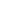 